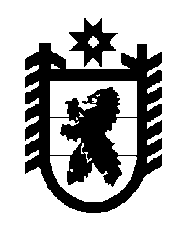 Российская Федерация Республика Карелия    УКАЗГЛАВЫ РЕСПУБЛИКИ КАРЕЛИЯО награждении государственными наградами Республики КарелияЗа заслуги перед республикой и многолетний добросовестный труд наградить ПОЧЕТНОЙ ГРАМОТОЙ РЕСПУБЛИКИ КАРЕЛИЯЗАВЬЯЛОВУ Екатерину Васильевну – консультанта управления Администрации Главы Республики Карелия.   Глава Республики  Карелия                                                              А.П. Худилайненг. Петрозаводск15 августа 2016 года№ 112   